Q1\Static model :  structure not timely dependence 	Dynamic model : sequential and timely dependence Q2\ AHP :  type of decision making to check the possibility as  average to make solved problems and we can give example such as weight Q3\ is better to show the decision action and output same time such as below Decision TreeGraphic with condition as follow :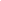 Q4\General problem solving : solving issues related to space and distanceSearch control : mathematical search solution to solved problem Heuristic search:based to comparing the search and find easily matchCondition Free callFree InternetFree RoamingInstallmentCustomer VIPXXXXCustomer loyal XXCustomer newX